              Отдел образования Городищенского районаМУНИЦИПАЛЬНОЕ БЮДЖЕТНОЕ ОБЩЕОБРАЗОВАТЕЛЬНОЕ УЧРЕЖДЕНИЕсредняя общеобразовательная школа с. Верхняя Елюзань(МБОУ СОШ с. Верхняя Елюзань)ул. Школьная 1а г. с. Верхняя Елюзань 442328 телефон (8-841-58-37-966)  E-mail: veluzscool@mail. ruОКПО 52003717, ОГРН 1025800744122ИНН/КПП 5812004329/581201001Планучебно - воспитательной работыМуниципального бюджетного общеобразовательного учреждения средней общеобразовательной школыс. Верхняя Елюзаньна  2021-2022 учебный год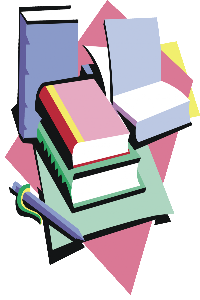 ОСНОВНАЯ ЦЕЛЬОсновная цель образовательной политики МБОУСОШ с. Верхняя Елюзань в 2021-2022  учебном году – выполнение 273 ФЗ «Об образовании»: создание необходимых условий, обеспечивающих выполнение ФГОС; интенсивное использование инновационных механизмов развития системы образования; компетентностный подход, как основа формирования человеческого потенциала; удовлетворение запроса социума. Школа выполняет социальный заказ государства с ориентацией на образовательный запрос родителей и детей. Школа, исходя из государственной гарантии прав граждан на получение бесплатного среднего общего образования, осуществляет образовательный процесс, соответствующих трём уровням образования.В ходе анализа работы образовательного учреждения за 2020-2021 учебный год были выявлены вопросы, требующие обязательного и конкретного рассмотрения и решения в 2020-2021 учебном году. На основе результатов анализа были намечены задачи, сфокусированные на решение выявленных проблем, а также намечены мероприятия развития системы образования на уровнях обучения школы. ПРИОРИТЕТНЫЕ НАПРАВЛЕНИЯ ДЕЯТЕЛЬНОСТИПриоритетные направления деятельности МБОУСОШ с. Верхняя Елюзань определены требованиями модернизации образования, социальным заказом, возможностями педагогического коллектива и проблемами, выявленными в ходе анализа:Организация оптимального учебно - воспитательного процесса на базе личностно ориентированного подхода с учётом индивидуальных особенностей обучающихся, их интересов, образовательных возможностей, состояния здоровья.Создание условий, обеспечивающих всестороннее развитие личности обучающихся и повышение профессиональной компетентности педагогов.Внедрение новых технологий обучения и воспитания.Переход к новым образовательным стандартам.Разработка формы учета достижений учащихся по предметам, позволяющей проследить личные успехи и неудачи в усвоении учебного материала в соответствии с динамикой развития учащихся (портфолио обучающегося), электронные классные журналы, дневники.Развитие открытого информационного пространства школы.Совершенствование системы воспитательной работы и дополнительного образования как резерва профильной подготовки, социализация обучающихся.Обеспечение комплексной безопасности, сохранение и укрепление здоровья участников образовательного процесса.Расширять спектр форм и методов работы, как с одарёнными, так и слабоуспевающими, имеющими проблемы со здоровьем, в том числе, с ограниченной двигательной активностью (по мере необходимости), детьми.Пополнять и обогащать традиционную классно-урочную систему активными способами организации учебной, познавательной и развивающей деятельности: конференции, слёты, учебные игры, проекты, фестивали и другие.Формировать здоровьесберегающую образовательную среду, учитывающую адаптационные резервы школьников и обеспечивающие сохранение их психосоматического здоровья и духовно-нравственное развитие.Создавать условия продуктивного использования ресурса детства в целях получения образования, адекватного творческой индивидуальности личности и её позитивной социализации.Развивать систему мотивации педагогических и управленческих кадров к профессиональному росту, совершенствовать системы дополнительного профессионального образования через предметные МО.На начало учебного года в МБОУСОШ с. Верхняя Елюзань обучалось 386обучающихся. ОБЩИЙ КОНТИНГЕНТ ОБУЧАЮЩИХСЯ.Общая численность обучающихся на 01.09.2021 г. составила 389 человека. На конец 2020-2021  учебного года в школе обучалось  386 обучающихся, из них:          в начальной школе  - 186  обучающихся (10 классов),          в основной  школе -   186 обучающийся ( 10 классов),          в старшей школе – 23 обучающихся ( 2 класса).По сравнению с прошлым учебным годом контингент обучающихся увеличился в 2019-2020 году количество обучающихся было-355, в 2020-2021 г.-386 обучающихся.Педагогический коллектив школы стремится к тому, чтобы в процессе обучения  в наибольшей степени были реализованы способности, возможности, потребности  и интересы каждого обучающегося, чтобы каждый ученик смог осуществить  осознанный выбор индивидуальной образовательной и профессиональной траектории.  При этом:- у обучающихся  начальной   школы будут сформированы прочные  навыки   учебной   деятельности,   дети   овладеют устойчивой речевой и математической грамотностью;у обучающихся основной школы произойдет становление и развитие познавательных интересов, расширение круга общеучебных умений, способов деятельности и определение областей знаний, в  рамках которых    состоится  их  профессиональное самоопределение;        - обучающиеся старшей школы получат  профильное обучение   по   выбранному   направлению. Именно с этой целью в школе проводится работа  по развитию видового  разнообразия образовательного пространства. В этом учебном году в школе функционировали классы двух типов: общеобразовательные  и профильные классы. В начальной школе основной стратегической линией становится развивающее обучение. В этом учебном году работа велась по программе: 4е классы – по программе «Школа России»;Итоги учебного года выглядят следующим образом: Сравнительная таблица результатов  за 3 годаУСПЕВАЕМОСТЬ, КАЧЕСТВО ЗНАНИЙВ соответствии с п.3. ст.5 Закона «Об образовании» школа обеспечивает доступность и бесплатность начального общего, основного общего и среднего общего образования. Школа предоставляет очную форму обучения, индивидуальное обучение на дому по медицинским показаниям по общеобразовательной программе. Анализируя итоги учебного года можно сделать следующие выводы:- учителям – предметникам и классным руководителям необходимо уделять особое внимание работе с резервом хорошистов с целью повышения качества знаний учащихся, активнее использовать дифференцированную работу, индивидуальный подход в обучении. - классным руководителям активизировать работу с родителями учащихся по повышению качества знаний обучающихся.Результаты  качества   знаний по классам:Сравнительная таблица за три  годаКоличество отличников и хорошистов:В следующем учебном году необходимо продолжить индивидуальную работу с одаренными детьми, сделать ее еще более эффективной. Ведь практически в каждом классе есть учащиеся с одной «3» или «4». Здесь необходима совместная работа классных руководителей, родителей, учителей-предметников.Из представленной таблицы видно, что качество обучения обучающихся в школе  по сравнению с прошлым годом значительно увеличилось.  ИТОГИ ПРОМЕЖУТОЧНОЙ АТТЕСТАЦИИЦель: выявить уровень универсальных учебных действий – (знаний, умений и навыков) учащихся школы; отследить динамику обученности учащихся, провести коррекцию деятельности учителя и учеников для предупреждения неуспеваемости. Срезы проходили в форме контрольных работ, диктантов, тестов и ВПР. На заседаниях методических объединений проанализированы результаты данных срезовых работ, выявлены типичные ошибки, спланирована работа над ними, проведена корректировка тематического планирования.Результаты контрольных работ  по математике  2020-2021 учебный годВыводы: учителям-предметникам разработать меры по повышению показателей качества обучения.ПОДГОТОВКА К ГИАВ течение 2020-2021 учебного года в школе велась целенаправленная, планомерная, систематическая подготовка участников педагогического процесса к ГИА-9. В соответствии с нормативно-правовыми документами по организации и проведению ГИА-9, был разработан план-график подготовки учащихся  к ОГЭ, который был вынесен на  обсуждение методических  предметных объединений школы и утвержден директором школы. В соответствии с данным планом директор, заместитель директора,  методические объединения, также составили планы работы по подготовке учащихся к государственной итоговой аттестации. В течение  2020-2021 учебного года для учителей-предметников проводились  совещания, где обсуждались вопросы подготовки к ОГЭ.В начале 2020-2021 учебного года сформирована база данных по обучающимся школы для сдачи ОГЭ-2021, которая обновлялась в течение года, оформлен информационный стенд, посвященный ГИА-9, а так же информационные стенды в предметных кабинетах. Учителя-предметники уделяли большое внимание разбору различных вариантов тестовых заданий на уроках, элективных курсах, дополнительных и индивидуальных. Проведены внутришкольные пробные экзамены по русскому языку и математике, а также предметам по выбору в форме и по материалам ОГЭ.    	 В течение года осуществлялось постоянное информирование обучающихся 9 класса и их родителей по вопросам подготовки к ГИА-9 через родительские и ученические собрания, на которых они знакомились с перечнем нормативно-правовой документации, методическими рекомендациями по организации деятельности выпускников во время подготовки и прохождения ГИА. Данная информация зафиксирована в протоколах родительских и ученических собраний, которые содержат дату проведения, тему собрания, темы и список выступающих, список присутствующих, их росписи в получении соответсвующей информации.       До сведения обучающихся и их родителей своевременно доводились результаты  диагностических работ, учителя-предметники проводили анализ работ с целью выявления причин неудач обучающихся и устранения пробелов в знаниях, на протяжении года проводились корректировки  работы планов мероприятий по подготовке к ГИА-9.         Вопрос подготовки к ГИА-9 в течение года был на внутришкольном контроле. Просматривалась работа с бланками, КИМами, посещаемость занятий  обучающимися, наличие информационных уголков в классах, организация подготовки к ОГЭ на уроках и индивидуальных занятиях. В соответствии с планом внутришкольного контроля администрацией школы были проведены тематические проверки и проанализирована работа по следующим показателям:выполнение общеобразовательных программ в выпускных классах;организация повторения учебного материала;соответствие уровня знаний выпускников 9 классов обязательному минимуму содержания основного общего образования и обязательному минимуму содержания среднего общего образования и требованиям к уровню подготовки выпускников (административные контрольные работы);готовность ОУ к проведению государственной итоговой аттестации;выполнение указаний к ведению классного журнала, устранение замечаний по ведению журнала;система учета знаний учащихся; выполнение требований к заполнению аттестатов и приложений к ним.Сочетание административного контроля с самоконтролем и самоанализом деятельности педагогов позволило достичь достаточного уровня подготовки к государственной (итоговой) аттестации и способствовало её организованному проведению.             Помимо ВШК систематически велась работа по участию выпускников 9 классов в репетиционных экзаменах по:русскому языку и математике, где использовались материалы телекоммуникационная система «СтатГрад»; физике, биологии, химии, географии, обществознанию, литературе, информатике и ИКТ;с выпускниками проводились инструктажи по заполнению экзаменационных материалов, учителя – предметники использовали бланки для заполнения при проведении текущих проверок, срезов.Проверяя данное направление подготовки к государственной итоговой аттестации отмечаем: строгое соблюдение порядка проведения государственной итоговой аттестации основного общего и среднего общего образования. составление диагностических карт и таблиц для сбора, обработки следующих сведений:результаты ОГЭ по русскому языку и математики;результаты ЕГЭ;распределение выпускников;анализ уровня подготовки и проведения государственной итоговой аттестации;сравнение результатов обучения выпускников по итогам года и результатов экзаменов;динамика результатов государственной итоговой аттестации выпускников за несколько ет;итоги государственной итоговой аттестации выпускников. На заседании ШМО рассматривались вопросы: Ознакомление с нормативно-правовыми актами, регулирующими порядок проведения государственной итоговой аттестации выпускников; Формы проведения экзаменов;Анализ качества образования обучающихся 9 классов за учебный год.Результаты ОГЭ-2021На экзамене учащиеся оправдали результаты за год, что говорит о том,  что учителя  добросовестно подходят к своим обязанностям.  С первого раза Дяркин Ислям получил «2» по русскому языку, что впоследствии исправил на «4».Результаты ГВЭ 11 класс   Русский языкМатематикаЕдиный Государственный экзамен за 2020-2021 учебном году  по обязательным предметам сдавало – 10 обучающихся, прошли успешно ЕГЭ – 10  обучающихся.Результаты ЕГЭ за 2020-2021 учебный год3.  Средний балл по предметам ЕГЭ в 2020-2021 учебном году             Сравнительный анализ результатов ЕГЭ за три годаРекомендации:В 2021-2022 учебном году необходимо: учителям русского языка регулярно проводить тестовый контроль для того, чтобы учащиеся могли овладеть техникой работы с тестами и могли работать в формате ОГЭ (начиная с 5-го класса);отрабатывать умения и навыки, связанные с чтением, с информационной переработкой текста. Создавать благоприятные условия для формирования коммуникативной компетенции: больше работать с текстом, обучать анализу текста, интерпретации и созданию текстов различных стилей и жанров;-практиковать для отработки соответствующих навыков написание сжатого  изложения на основе аудиозаписи;комплексно использовать работу над сочинениями и изложениями для автоматизации орфографических и пунктуационных навыков;учителям русского языка разработать технологию обучения наиболее сложным для усвоения темам на базовом уровне; корректировать проблемы учащихся на основе прогнозируемых результатов, формируя тем самым индивидуальную траекторию обучения для каждого ученика.-использовать при подготовке к ГИА-9  материалы открытого банка заданий ГИА-9 опубликованные на официальном сайте ФИПИ.Анализировать результаты диагностических работ индивидуально и по классу с целью разработки плана устранения пробелов в знаниях.Организовать работу с учащимися высокомотивированными с целью повышения качества знаний учащихся и повышения процента выполнения заданий второй части модулей «Алгебра» и «Геометрия».Задачи:1. Оптимизация учебной, психологической нагрузки обучающихся, выпускников.1. Учителям-предметникам необходимо  создание на каждом уроке таких условий, чтобы основами изучаемого материала учащиеся овладели на самом уроке, но усваиваться эти основы должны не механически, а осознанно (добросовестная подготовка к каждому уроку, проработка поурочного плана).В частности, учителям - предметникам при подготовке к уроку необходимо  продумать не только объем информации, с которой будет знакомить учащихся, но главным образом те методы, приемы, средства, которые позволяют учащимся овладеть основами изучаемого материала уже на самом уроке. Необходимо добиваться того, чтобы новый материал осмысливался и частично запоминался именно на уроке. Это достигается прежде всего умением учителя выделять главное, чтобы учащиеся поняли и усвоили суть (главную идею, закон и правило), а не второстепенный материал.2. Создание возможности для максимального развития каждого ученика в условиях коллективной работы (на уроке).        Как правило, учитель в процессе подготовки ориентируется на среднего ученика. Известно, что учащимся одного класса необходимо разное время на выполнение общего задания, поэтому более сильные ученики, выполнив работу, тратят оставшееся время впустую. Для создания условий, способствующих максимальному развитию каждого ученика, необходимо продумывать не только содержание, но и объем работы для более сильных учащихся, т.е. использовать дифференцированный подход в обучении.        3. Наличие определенной структуры. В данном случае имеется в виду не внешняя сторона дела (опрос, объяснение, закрепление), а его внутренняя структура, которая незаметна для учащихся, но четко продумана педагогом.  Структура урока - это организация системы элементов урока, способствующая эффективному взаимодействию учителя и учащихся. Она определяется прежде всего тем, на что ориентируется учитель при подготовке к уроку: на продумывание своей работы или на организацию познавательной деятельности учащихся. Это в свою очередь зависит от того, какая цель должна быть достигнута на конкретном уроке.            4. Увеличение доли самостоятельной работы учащихся на уроке. По результатам ВШК 2019-2020 учебного года выявлена закономерность на уроках   сочетается трудная и напряженная работа учителя с бездельем отдельных  учащихся, которые только делают вид, что внимательно слушают учителя.            5. Соблюдение межпредметных и внутрипреметных связей.           6. Формирование и повышение уровня  общеинтеллектуальных навыков учащихся ( прежде всего вычислительных и навыков чтения). Надо учить работать с учебником именно на уроке, школьники должны учиться выделять главное из прочитанного, составлять план прочитанного, уметь конспектировать.          2.  Повышение мотивационной составляющей:-повышение мотивации  обучающихся, в т.ч. выпускников к  учебной деятельности,  к результатам ГИА,  к  профессиональному самоопределению.-для успешной сдачи обучающийся должен знать процедуру экзамена, понимать смысл предлагаемых заданий и владеть методами их выполнения, уметь правильно оформить результаты выполнения заданий, уметь распределять общее время экзамена на все задания, иметь собственную оценку своих достижений в изучении предмета. -проведение диагностики познавательных потребностей обучающихся;3. Совершенствование деятельности учителей-предметников по повышению качества подготовки выпускников к ГИА.1.Педагогическому коллективу вести целенаправленную систематическую предпрофильную и профильную работу по повышению качества образования обучающихся 9,11 классов в соответствии с Планом работы школы на 2021-2022 учебный год. 2.Учителям- предметникам, преподающим в 9-х , 11-х классах, классным  руководителям 9 ,11 классов строго выполнять план деятельности школы по подготовке к ГИА, план мероприятий по устранению пробелов в подготовке к государственной итоговой аттестации. 3.Учителям -предметникам, преподающим в 9,11 классах, организовать разноуровневую систему обучения, осуществлять индивидуализацию обучения, продолжать проводить индивидуальные и групповые консультации, а также вести систематическую работу с банком тренировочных материалов демоверсий КИМов по всем предметам.            4.  Провести в декабре 2021 года внутришкольный семинар  «Практика работы по подготовке к ГИА в школе: успехи и неудачи» с участием всех педагогов, работающих в 8-11 классах.      4. Корректировка в работе администрации школы в рамках подготовки и проведения ГИА. 1.Провести  педагогический совет по теме «Система работы с обучающимися по подготовке к ГИА: анализ деятельности»  до ноября 2021 года. 2. Осуществлять контроль качества преподавания  русского языка, математики и предметов по выбору, внести в систему ВШК персональный контроль за работой учителей - предметников.3. Администрации школы усилить контроль за проведением уроков учителей и занятиями во второй половине дня, где проводиться подготовка к итоговой аттестации.4. Практиковать репетиционные работы в форме ОГЭ в рамках промежуточной аттестации в различных классах с учетом возрастных особенностей учащихся.5. Классным   руководителям совместно с зам. директора по УВР.  информировать родителей о результатах срезов и уровне подготовки учащихся  к ОГЭ на классном собрании.6. Продолжить работу по совершенствованию  системы организации итоговой аттестации выпускников школы в форме ГИА через повышение информационной компетенции участников образовательного процесса; Выработать  программу  подготовки учащихся к ГИА-9, которая будет начинаться с начального звена             7. Внести корректировку в  систему организационно-методических мероприятий по подготовке и проведению ГИА-9, в которой необходимо выделить следующие направления:      -организационное направление деятельности: координация действий администрации и педагогов школы направленных на повышение качества подготовки к ГИА : администрация- педагоги- родители- учащиеся.-контрольно-коррекционное направление деятельности:  выявление уровня подготовки и проведения ГИА .-информационное направление: информационная осведомленность всех участников образовательного процесса, как условие включенности в процедуру подготовки и проведения ГИА: администрация –педагоги- родители -учащиеся.-аналитическое направление: проведение анализа  направлений работы по подготовке к ГИА: формирование  мониторингов, отчетов.-материально-техническое направление:  создание благоприятных условий для подготовки учащихся к ГИА. Подготовка информационных материалов на печатной основе (рекомендации, инструкции, анкеты и д.р.). Обеспечение обучающихся учебным оборудованием.-методическое направление:: упорядоченная (осмысленная) и целенаправленная организация всех участников образовательного процесса при подготовке и проведении ЕГЭ и ГИА. Администрация- педагогический коллектив- - учащиеся. Разработка и изучение нормативно- правовой базы подготовки и проведения ГИА. Рекомендации, инструкции для педагогов.        Именно при таком комплексном подходе к процессу подготовки обучающихся к итоговой государственной аттестации возможно достичь высоких результатов ГИА-9 в системе.Итак, исходя из опыта работы нашей школы, можно предложить следующие рекомендации:Работа по подготовке обучающихся к государственной  итоговой аттестации в формате ОГЭ должна начинаться на раннем этапе обучения.Педагогам необходимо осуществлять личностно-ориентированный и дифференцированный подход к учащимся;Учителю-предметнику необходимо использовать в учебно-воспитательном процессе современные образовательные ресурсы, новые методы обучения, активно привлекать электронные образовательные ресурсы, возможности Интернет-сети;Необходимо расширять научный кругозор обучающихся, вовлекать их в научно-исследовательскую деятельность;Активно работать над повышением квалификации педагогических работников, самообразованием учителей. Постоянно проводить работу с родительской общественностью, качественно и достоверно информировать родителей обо всем, что связано с подготовкой и проведением государственной итоговой аттестации в формате ОГЭ.МЕТОДИЧЕСКАЯ РАБОТA ШКОЛЫВажнейшим средством повышения педагогического мастерства учителей связующим в единое целое свою систему работы школы является хорошо организованная методическая работа. Роль методической работы значительно возрастает в современных условиях в связи необходимостью рационально и определенно использовать новые методики, приемы и формы обучения, постоянно накапливающийся опыт по решению образовательных и воспитательных проблем. Учитывая уровень учебно-воспитательного процесса, сложившиеся традиции, запросы и потребности учителей, состояние учебно-материальной базы, а также особенностей состава учащихся, была выбрана следующая проблема, над которой работает педагогический коллектив школы: формирование и развитие творческого потенциала субъектов образовательного процесса школы в условиях реализации ФГОС начального общего образования (НОО) и ФГОС основного общего образования (ООО) и введения ФГОС старшей ступени образования с целью создания условий для развития учительского потенциала и повышения уровня профессионализма педагогов для успешной реализации ФГОС второго поколения.Основные задачи научно-методической работы в 2021-2022 учебный годСоздание условий для реализации ФГОС начального образования(НОО), основного общего образования (ООО) , среднего уровня образования.Создание условий (организационно-управленческих, методических, педагогических) для обновления основных образовательных программ образовательного учреждения, включающего три группы требований, в соответствии с Федеральным государственным стандартом нового поколения.Включение учителей в инновационную деятельность по введению ФГОС основного общего образования и ФГОС среднего уровня образования.Совершенствование методического уровня педагогов в овладении новыми педагогическими технологиями.Создание условий для самореализации учащихся в учебно-воспитательном процессе и развития их ключевых компетенций.Развитие системы работы с одаренными детьми.Методическая работа – это целостная, основанная на достижениях науки, педагогического опыта и на конкретном анализе учебно-воспитательного процесса система взаимосвязанных мер, действий и мероприятий, направленных на всестороннее повышение квалификации и профессионального мастерства каждого учителя.Методическая работа в 2020-2021 уч. году была направлена на выполнение поставленных задач и их реализацию через образовательную программу школы и учебно-воспитательный процесс.Для учителей школы стали традиционными отработанные формы методической работы, которые позволяют решать проблемы и задачи, стоящие перед школой:– педсовет, методсовет;   доклады, выступления;    мастер - классы;– семинары;   обсуждение проблем;  самообразование, самоотчеты;– анкетирование;    наставничество;    предметные недели;– методические консультации;    совещания при директоре.Поставленные задачи выполнены в полном объеме, чему способствовали:спланированная деятельность администрации школы по созданию условий для участников образовательного процесса;анализ выполнения принятых управленческих решений, обеспечивающий качество результативности обученности учащихся;выявление причинно-следственных связей отдельных педагогических явлений и соответствующая коррекция деятельности.Научно – методическая работа школы строилась на основе плана. При планировании методической работы школы педагогический коллектив стремился отобрать те формы, которые реально способствовали реализации программы развития школы.Работа методического совета школыЦель анализа: выявление результативности методического совета в решении поставленных задач.школе создан методический совет, план работы которого подчинен задачам методической работы и находится в соответствии с методической темой школы. В него вошли директор школы, заместители директора, руководители школьных методических объединений, педагог-организатор, социальный педагог.Приоритетные направления в работе методического совета:создание условий для повышения эффективности и качества учебно-воспитательного процесса;совершенствование методических приемов, способов преподавания учебных дисциплин;изучение и внедрение в педагогический процесс новых педагогических технологий с целью повышения качества знаний, умений и навыков учащихся, развития познавательного интереса;- изучение и распространения положительного педагогического опыта.Работа методического совета строилась в тесном контакте с методическими объединениями, через педсоветы, «круглые столы», семинары.На каждом заседании методического совета подводились итоги работы учителей-предметников над повышением качества знаний, умений и навыков учащихся, работы по предупреждению неуспешности в обучении, работы с учащимися с повышенной учебной мотивацией.Работа методического совета основывалась на общей воспитательно-образовательной цели школы, состоящей в развитии личности ученика и учителя.Состоявшиеся открытые уроки анализировались и рассматривались с точки зрения оптимизации учебного процесса, системно-деятельностного подхода в обучении, применении здоровьесберегающих технологий и форм организации учебно - воспитательного процесса, интерактивных технологий. Все открытые уроки имели практико-ориентированную направленность.План работы методического совета подчинен общим методическим задачам школы соответствии с методической темой школы «Формирование и развитие творческого потенциала субъектов образовательного процесса школы в условиях реализации ФГОС начального общего образования (НОО) и ФГОС основного общего образования (ООО) и ФГОС старшей ступени образования».План на 2020-2021 учебный  год выполнен полностью. В течение года методическим советом было проведено четыре заседания. Проводилась работа по изучению вопросов, связанных с профессиональной подготовкой рабочих кадров в условиях инклюзивного образования по адаптированным программам в рамках специального (коррекционного) образовательного учреждения VIII вида.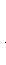 течение года методический совет осуществлял координацию деятельности методических объединений и определял стратегические задачи развития школы.Вывод: вся деятельность методического совета способствовала росту педагогического мастерства учителя, повышению качества учебно-воспитательного процесса и разработке новых стандартов.Работа методических объединенийЦель анализа: выявление результативности выполнения целей и задач, возложенных на методические объединения (М/О).Одной из основных задач, сформулированных в результате анализа работы М/О школы, в 2020 - 2021 учебном году была поставлена задача совершенствования педагогического мастерства учителей, их компетентности и широты знаний в области преподаваемых дисциплин, повышение качества проведения учебных занятий на основе внедрения новых педагогических технологий, создание в школе благоприятных условий для умственного и физического развития каждого ученика. Над этой задачей работали методические объединения учителей:М/О учителей начальных классов  – руководитель Бибарсова А.А. (высшая квалификационная категория);М/О учителей естественно-математического цикла  – руководитель Бикинёва Н.Р. (первая квалификационная категория);М/О классных руководителей  – руководитель заместитель директора  Слашкина Д.М.М/О учителей гуманитарного цикла  – руководитель Ханбекова Р.Ф.(высшая квалификационная категория);М/О учителей естественно- географического  цикла  В школе работает высококвалифицированный педагогический коллектив, обладающий достаточно высоким потенциалом для решения проблем организации и повышения качества учебно-воспитательного процесса.Уровень образования педагоговКоличество педагогов, имеющих отраслевые награды.Уровень квалификации педагоговДеятельность учителей начальных классов была соотнесена с проблемой школы. Цель работы М/О: «Создание условий, способствующих достижению нового качества начального образования через эффективное использование и развитие профессионального потенциала педагогов; на сплочение и координацию их усилий по совершенствованию методики преподавания учебных дисциплин, и на этой основе – на улучшение образовательного процесса в соответствии с ФГОС НОО».Поставленные задачи на учебный год:1.Совершенствование урока, как основного звена учебно-воспитательного процесса на основе внедрения современных педагогических и здоровье сберегающих технологий, форм методов обучения для создания трудовой и социальной адаптации каждого ученика;Использование разноуровнего подхода в обучении с учетом индивидуальных особенностей обучающихся воспитанников, для обеспечения усвоения знаний, умений и навыков;Создание обстановки коллективного творческого поиска;Пополнение методического кабинета материалами практического плана.6.	Непрерывное	совершенствование	уровня	профессионального	мастерства, компетентности учителей начальных классов.Определенный круг задач решался через изучение нормативных документов, проведение заседаний, проведение и посещение открытых уроков и внеклассных мероприятий, участие в методической работе школы.Для решения поставленной цели и задач на заседаниях методического объединения рассматривались различные теоретические и практические вопросы. течение 2020-2021 учебный год  коллектив учителей начальных классов эффективно повышал свой образовательный уровень через самообразование: обогащали свой творческий потенциал через обмен опытом и практические находки. Все педагоги систематизировали материал по самообразованию и выступили на методическом объединении начальных классов.Все учителя начальной школы пополнили за учебный год свои учебно-методические копилки.По итогам года  работу методического объединения учителей начальных классов в 2020 - 2021учебном году можно считать удовлетворительной. Деятельность МО	учителей	гуманитарного	цикла	была	направлена	на формирование и развитие творческого потенциала субъектов образовательного процесса школы в условиях введения ФГОС основного общего образования (ООО) и ФГОС старшей ступени образования с целью создания условий для развития учительского потенциала и повышения уровня профессионализма педагогов для успешной реализации ФГОС второго поколения. С целью осуществления миссии школы по формированию и развитию творческого потенциала субъектов образовательного процесса М/О учителей работало над следующими проблемами:- развитие творческого потенциала субъектов образовательного процесса школы в условиях введения ФГОС основного общего образования (ООО) и ФГОС старшей ступени образования;- портфолио учителя - отражение достижений учащихся;- осуществление межпредметных связей;Для реализации поставленных проблем решались следующие задачи:  - продолжали внедрять в практику современные технологии, направленные на социально-личностное становление учащихся;вели коррекционно-развивающую работу по развитию социальной компетентности учащихся, необходимой для успешной социализации и самореализации;повышали психологическую компетентность педагогов по вопросам, связанным с обучением и развитием учащихся с интеллектуальной недостаточностью.Цель работы М/О: повышение уровня научно-теоретической, методической и психолого-педагогической подготовки педагогов, совершенствование условий для повышения профессиональной компетентности, развития их творческого потенциала и как следствие повышение качества образования.Педагоги М/О учителей гуманитарного цикла получают возможность на практике в ходе каждодневной работы закреплять и обогащать свои теоретические знания в области новейших достижений педагогической науки и практики, освоения и внедрения новейших педагогических и информационных технологий, новых программ, деятельности своих коллег.М/О активно работали над решением темы школы через:заседания М/О, на которых рассматривали новинки педагогической литературы, выступали с докладами;взаимопосещение уроков;открытые мероприятия и уроки;сотрудничество с библиотекой;использование информационных технологий на уроках и во внеурочное время;публикации.По итогам года работу методического объединения учителей гуманитарного цикла в 2018 - 2019 учебном году можно считать удовлетворительной. Деятельность МО учителей естественно-математического цикла была направлена на формирование и развитие творческого потенциала субъектов образовательного процесса школы в условиях введения ФГОС основного общего образования (ООО) и ФГОС старшей ступени образования с целью создания условий для развития учительского потенциала и повышения уровня профессионализма педагогов для успешной реализации ФГОС второго поколения. С целью осуществления миссии школы по формированию и развитию творческого потенциала субъектов образовательного процесса М/О учителей работало над следующими проблемами:- развитие творческого потенциала субъектов образовательного процесса школы в условиях введения ФГОС основного общего образования (ООО) и ФГОС старшей ступени образования;- портфолио учителя - отражение достижений учащихся; - осуществление межпредметных связей;.Для реализации поставленных проблем решались следующие задачи:- продолжали внедрять в практику современные технологии, направленные на социально-личностное становление учащихся;- вели коррекционно-развивающую работу по развитию социальной компетентности учащихся, необходимой для успешной социализации и самореализации;- повышали психологическую компетентность педагогов по вопросам, связанным с обучением и развитием учащихся с интеллектуальной недостаточностью.Цель работы М/О: повышение уровня научно-теоретической, методической и психолого-педагогической подготовки педагогов, совершенствование условий для повышения профессиональной компетентности, развития их творческого потенциала и как следствие повышение качества образования.Педагоги М/О учителей учителей естественно-математического цикла получают возможность на практике в ходе каждодневной работы закреплять и обогащать свои теоретические знания в области новейших достижений педагогической науки и практики, освоения и внедрения новейших педагогических и информационных технологий, новых программ, деятельности своих коллег.М/О активно работали над решением темы школы через:- заседания М/О, на которых рассматривали новинки педагогической литературы, выступали с докладами;- взаимопосещение уроков;- открытые мероприятия и уроки;- использование информационных технологий на уроках и во внеурочное время; - публикации.По итогам года работу методического объединения учителей естественно-математического цикла в 2020 - 2021 учебном году можно считать удовлетворительной. Деятельность МО классных руководителей была соотнесена с проблемой школы.М/О классных руководителей работало над темой – «Роль самооценки и самореализацииучащихся в воспитательном процессе в рамках ФГОС ООО».планировании методической работы М/О классных руководителей старалось отобрать тот комплекс мероприятий, который бы позволил, исходя из особенностей школы, наиболее эффективно решить проблемы и задачи, стоящие перед ним.С целью реализации задач, поставленных в плане методической работы, регулярно, один раз в триместр, проводились заседания методического объединения классных руководителей.На заседаниях М/О обсуждались следующие вопросы:- знакомство с нормативными документами («Федеральные государственные образовательные стандарты» и «План основных мероприятий по подготовке к введению федерального государственного образовательного стандарта основного общего образования»);- обзор нормативных документов по организации воспитательного процесса в школе (основные положения Должностной инструкции классного руководителя, основное содержание Методических рекомендаций Министерства образования России по организации деятельности классного руководителя в образовательном учреждении, Письмо Министерства образования России «О повышении воспитательного потенциала образовательного процесса в ОУ»);- корректировка и утверждение плана работы М/О;- корректировка и утверждение на год календарно-тематического планирования по воспитательной работе;- использование современных образовательных технологий в практике обучения;- методы педагогического воздействия на развитие познавательных мотивов учащихся; - анализ работы М/О:итоги использования современных образовательных технологий учителями школы;определение уровня сформированности профессиональных знаний учащихся;определение уровня обученности;сравнительный анализ деятельности педагогов по разным направлениям;- проведение предметных недель.Аттестация педагогических работниковАнализ всей методической работы в целом позволяет сделать вывод: план методической работы школы выполнен.Очевидна положительная динамика роста методического и профессионального мастерства учителей, о чем свидетельствуют следующие факты:возросла активность учителей в желании поделиться педагогическими и методическими находками;каждый учитель прорабатывает для себя методику применения в практике преподавания новых педагогических технологий;учителя совершенствуют навык самоанализа урока, практически все овладели этим навыком;пополняются методические копилки учителей;методическая тема школы и вытекающие из нее темы М/О соответствуют основным задачам, стоящим перед школой. Все учителя школы объединены в предметные М/О, то есть, вовлечены в методическую систему школы. Тематика заседаний М/О и педагогических советов отражает основные проблемные вопросы, которые стремится решать педагогический коллектив школы. Повысился профессиональный уровень учительского коллектива; выросла активность учителей, их стремление к творчеству, увеличилось число учителей, работающих в Интернете (создание своих собственных сайтов и страниц, публикация собственных материалов). В ходе предметных недель учителя проявили высокие организаторские способности, разнообразные формы их проведения вызвали повышенный интерес у учащихся. Увеличилось число учащихся, которые участвовали в мероприятиях школы, требующих определенного интеллектуального уровня;Вместе с тем отмечены недостатки в методической работе:Не найдена такая форма организации, которая обеспечила бы  не только усвоение учебного материала всеми учащимися на самом уроке, но и их самостоятельную познавательную деятельность, способствующую умственному развитию. А это связано с подготовкой учебного материала и выбором соответствующих методов обучения в рамках перехода на ФГОС ООО.На уроках не все учителя создают такие учебные ситуации и используют такие формы и методы (задания для самостоятельной познавательной деятельности творческого характера, заданий, связанных с жизнью, подбор наглядных пособий и др.), которые обеспечили бы эффективную познавательную деятельность всех учащихся в меру их способностей и подготовленности.Недостаток связан с необходимостью комплексного применения различных средств обучения, в том числе и технических, направленных на повышение темпа урока и экономию времени для освоения нового учебного материала и способов его изучения, а также применение приобретенных знаний, умений и навыков.Все еще малоэффективной остается работа педагогического коллектива по формированию мотивов учения, возбуждения познавательного интереса учащихся по теме, повышения их эмоционального настроения и обеспечения единства обучения, воспитания и развития.Недостаточно высок уровень самоанализа у учителей и самоконтроля у учащихся.Слабо налажена система взаимопосещений внутри М/О.Исходя из вышеизложенного основными задачами методической работы на новый учебный год являются:в новом учебном году педагогическому коллективу необходимо вплотную заняться научной организацией труда, что еще не вошло в практику нашей школы должным образом;в процессе преподавания шире использовать возможности интерактивных, коллективных, творческих, технических способов обучения;организовать целенаправленную работу с учащимися над развитием творческих способностей не только во внеурочное время, но и в учебное;отслеживать работу по накоплению и обобщению педагогического опыта;в работе М/О по повышению профессионального мастерства обратить внимание на следующие умения: технология подготовки урока и его самоанализ, самоконтроль своей деятельности, применение новых технологий и их элементов. Расширить сеть учителей, применяющих элементы тестовой технологии;спланировать цикл открытых уроков по М/О с учетом реальных возможностей по особо западающим вопросам и более тщательно продумать организацию взаимопосещения уроков;организовать рейтинговый опрос учащихся об уровне проведения различных мероприятий во время предметных недель;продолжить работу по новым технологиям в обучении: проектная деятельность, использование информационно-компьютерных технологий в обучении и подготовке проектов; проведение внутришкольной конференции.КУРСЫ ПОВЫШЕНИЯ КВАЛИФИКАЦИИДля реализации педагогом возможностей непрерывного образования, самостоятельного конструирования индивидуального образовательного маршрута повышения квалификации с учётом своих профессиональных потребностей, согласованных с потребностями образовательного учреждения, и выбора наиболее приемлемых для себя сроков его прохождения, используются ресурсы накопительной системы повышения квалификации. В 2020-2021 учебном году курсы повышения квалификации прошли  8  человек:ПРОФЕССИОНАЛЬНАЯ АКТИВНОСТЬ ПЕДАГОГОВУчастие педагогов школы в 2020-2021 учебном году в профессиональных конкурсах и мероприятиях по презентации педагогического опыта и мастерства значительно увеличилось, что является следствием плановой работы по подготовке к аттестации, распространению опыта работы, а также потребностью получить внешнюю оценку работы.Считаю, эффективным является опыт стимулирования активного участия педагогов в конкурсах, вебинарах, конференциях, обсуждениях различных проектов и выполнение требования обязательности и периодичности участия всех и каждого в таких мероприятиях, как подтверждение квалификации и обмена опытом. В течение учебного года педагоги школы с целью обобщения и распространения передового педагогического опыта успешно участвовали в мероприятиях и конкурсах различного уровня.Учитель начальных классов Яхина Венера Рифатовна   приняла активное участие в районном конкурсе «Учитель года - 2020».В научно- практической конференции «Гуманная педагогика» приняли участие Салмина Г.Я., Назирова Г.Р.,  Яхина В.Р.,  Ханбекова Г.Я.ВНУТРИШКОЛЬНЫЙ КОНТРОЛЬВ рамках выполнения плана внутришкольного контроля мной, заместителем директора по учебно-воспитательной работе, регулярно проводились мероприятия по организации контроля за учебно - воспитательным процессом, контроля уровня преподавания, прохождения и усвоения программы обучающимися, своевременному выявлению и предупреждению проблем и причин неуспешности. Это посещения уроков и занятий, проведение мониторингов знаний, в том числе анализ результатов диагностическтих работ в форматах ГИА и службы мониторинга, проверка ведения документации (журналов, тетрадей), работы педагогов в кабинетах, организация конкурсов и олимпиад, индивидуальная работа с педагогами, родителями и обучающимися.Цель ВШК: сравнение того, что есть, с тем, что должно быть по нормативным документам, повышение качества и эффективности через перевод на диагностическую основу, превращение контроля в инструмент развития творческих начал в деятельности учителя, получение объективной и полной информации о состоянии образования в образовательных учреждениях.Задачи ВШК: 1. Диагностирование состояния учебно-воспитательного процесса, выявление отклонений от запрограммированного результата (стандарта образования) в работе педколлектива, создание обстановки заинтересованности, доверия и совместного творчества: учитель – обучающийся, руководитель – учитель, учитель – родитель.2. Отслеживать динамику развития учащихся, создавая при этом эмоциональный комфорт и условия для самовыражения, самопознания, саморазвития каждого ученика, выявлять и реализовывать образовательный потенциал учащихся.3. Повысить ответственность учителей, формировать потребности непрерывного профессионального роста, как условия эффективности образования в школе. Осуществить внедрение новых, интенсивных методов и приёмов работы в практику преподавания учебных предметов.4. Совершенствовать систему контроля за состоянием и ведением школьной документации.Принципы построения контроля: научность, системность, цикличность; демократизация, гуманизация и гласность, открытость и доступность; контроль, стимул творческого и профессионального роста учителя; мотивация контроля; технология достижения уровня самоконтроля в результате взаимодействия администрации и учителя.	                               ЛИЧНЫЕ ДЕЛАВ соответствии с планом внутришкольного контроля на 2020–2021 учебный год по проверке состояния ведения и соблюдения единых требований при оформлении личных дел обучающихся 1 -11 - х классов.Выводы:Проверка личных дел показала, что классные руководители отнеслись к выполнению своих должностных обязанностей в части соблюдения единых требований к оформлению личных дел обучающихся добросовестно. Все итоговые оценки выставлены.ЖУРНАЛЫВ рамках внутришкольного контроля мной регулярно проверялась система работы педагогов с журналами как важным видом контрольной и отчётной документации. Проверка журналов осуществлялась каждый учебный модуль. Это позволяло анализировать уровни прохождения программ, контролировать график проведения контрольных и проверочных работ, следование планированию, регулярность опроса учащихся, накопление оценок, соблюдение норм домашних заданий, а также своевременно корректировать нарушения ведения документации, выполнения планов. По результатам каждой проверки мной проводились по необходимости, дополнительные индивидуальные собеседования с педагогами, были даны рекомендации по устранению замечаний. Выводы: 1. Работа практически всех классных руководителей с журналами классов осуществлялась добросовестно, тем не менее, нарушения ведения журналов со стороны учителей-предметников, не даёт возможности оценить все журналы на «отлично». 2. По итогам учебного года все журналы оформлены грамотно, сделаны соответствующие сноски, печати. Все журналы готовы к архивированию.     ТЕТРАДИВ течение года осуществлялись проверки работы педагогов с тетрадями. Основная цель проверки: соблюдение требований работы с данным видом документации. Задачи: выполнение своевременных проверок, проведение разнообразных форм работы, объёмы домашних заданий, соблюдение системы оценки. Сборы тетрадей для проверки осуществлялись мной комплексно (по предметам и видам тетрадей), а также во время посещения уроков. Выводы и рекомендации проверки доведены мной до сведения педагогов в ходе индивидуальных консультаций по итогам проверки и в рамках анализов работы. 		ОБЩИЕ ВЫВОДЫПо результатам анализа работы школы за 2020 – 2021 учебный год можно сделать следующие выводы:Учебный план на 2020-2021 учебный год  выполнен, учебные программы пройдены. Общешкольный процент качества 2020-2021 учебного года составляет 59 %, при сравнении с 2020-2021 учебным годом показатель качества повысился.   В школе ведется учет пропусков учебных занятий обучающимися, контроль за посещаемостью учебных занятий. Была продолжена работа по повышению квалификации педагогического коллектива. Стремление к повышению профессионального уровня высокое: участие в профессиональных конкурсах, курсы повышения квалификации, работа в инновационном режиме, участие в педсоветах, заседаниях ШМО и РМО, обмен опытом, в том числе публикации своего труда, и многие другие мероприятия.          РЕКОМЕНДАЦИИ:Продолжить работу по повышении качества успеваемости в 2020-2021 учебном году. Обеспечить своевременную работу с обучающимися имеющими одну тройку – это резерв школы.Стремиться реализовать образовательный потенциал ученика. (Развитие индивидуальных возможностей ребёнка, создание адаптирующих условий, особая организация учебного процесса, способствующая созданию и реализации индивидуальной образовательной траектории школьника). Продолжать работу по преемственности на первой и второй ступенях обучения.Учителям предметникам и классным руководителям использовать в работе все средства и способы для улучшения качества обучения.Взять на контроль и отслеживать успешность обучения обучающихся в динамике.Оказать неуспевающим обучающимся помощь, включив в коррекционную работу социального педагога, учителей-  предметников и родителей.Усилить необходимость предварительных малых педсоветов по параллелям.Обеспечить сохранение контингента обучающихся. Задача каждой ступени – создание предпосылок для перехода на следующую ступень, уменьшить риск возрастного–психологического кризиса. Разработать вариативные программы и использовать преемственность технологий обучения при переходе на новую ступень обучения.Продолжить работу по созданию благоприятной мотивационной среды.Продолжить укрепление нравственно здоровых отношений в педагогическом коллективе, ученическом и родительском сообществе, осуществлять социализацию обучающихся, дальнейшее развитие социальной компетентности.Учебно-методической службе целенаправленно осуществить переход от репродуктивного к деятельностному подходу.Обратить внимание на культуру организации учебного труда (степень самостоятельности, владение приёмами самоконтроля и самопроверки, отношение к учению, умение находить рациональные способы решения).В отношении каждого обучающегося учитывать результаты диагностики обученности и обучаемости и направлять своё личное взаимодействие на  ОУУН, чтобы формировалась позитивная учебная мотивация, удовлетворялись социально-психологические потребности (познавательный интерес к знаниям, к способам их добывания: саморазвития, достижения, одобрения).ЗАДАЧИ НА 2021 -2022 УЧЕБНЫЙ ГОДОбеспечивать качество, эффективность, доступность, открытость и вариативность образовательных услуг.Использовать в работе модели учета индивидуального прогресса обучающегося и педагога.Использовать на качественно новом уровне формы и методы работы с одаренными, слабоуспевающими, имеющими проблемы со здоровьем детьми.Обогащать традиционную классно-урочную систему активными способами организации учебной, познавательной и развивающей деятельности – конференциями, учебными играми, проектами, фестивалями, образовательными экспедициями, включающими детей в процессы мыслекоммуникации, необходимые новой школе будущего.Формировать здоровьесберегающую образовательную среду, обеспечивающую сохранение здоровья участников образовательного процесса.Формировать духовно-нравственные основы развития и социализации личности в поликультурной среде на основе толерантного подхода.Создавать условия для продуктивного использования ресурса детства в целях получения образования, адекватного творческой индивидуальности личности и её позитивной социализации.Развивать систему мотивации педагогических и управленческих кадров.Организация деятельности школы, направленная на получение общего образования.Деятельность ,направленная на повышение качества учебно-воспитательного процессаРабота с педагогическими кадрами.Повышение квалификации педагогических кадровРабота с кадрами будет осуществляться через работу педсоветов, совещаний при директоре, МО,,наставничество, панораму методических идей, через посещение курсов, консультаций, семинаров, участие в профессиональных конкурсах. Совещания при директореРабота психолого-педагогического семинараУКРЕПЛЕНИЕ  МАТЕРИАЛЬНО-ТЕХНИЧЕСКОЙ БАЗЫ1уровень 2 уровень3 уровеньВсего по школеОкончили учебный год на «5»1422137Окончили учебный год на «4» и «5»598413156Год%усп-ти%кач-вамедалиКачество обученияКачество обученияКачество обученияКачество обученияКачество обучениязолото4а4б9-а9-б112018-201910053,3-61,351402019-20201005664677176-2020-2021100595950765861Класс% качества%успев-тиКлассный руководитель2а56100Бибарсова А.А.2б55100.Ханбекова Р.Х.2в52 100Байбекова Г.Р. 3а63100Яргаева Н.Ш3б60100Пякшева Г.Ф4а67100Назирова Г.Р.4б50100Яхина В.Р.5а66100Клатова Г.Р.5б72100Юртаева Р.Ф.6а50100Ханбекова Р.Х.6б56100Кадеркаева Г.Р.6в56100Бахтеева Г.Р.7а42100Исляева Г.К.7б60100Исляева К.Д.850100Кадеркаева Р.С.9а76100Ханбекова Р.Ф.9б58100Измаилова Г.Р.1062100Бикинева Н.Р.1160100Исляева А.И.2018-2019Учебный год2018-2019Учебный год2019-2020Учебный год2019-2020Учебный год2020-2021Учебный год2020-2021Учебный год%кач-ва%усп-ти%кач-ва%усп-ти%кач-ва%усп-тиНачальная школа621006110058100Основная школа581006210059100Средняя школа4010045100611002018-2019Учебный год2018-2019Учебный год2019-2020Учебный год2019-2020Учебный год2020-2021Учебный год2020-2021Учебный годотлхоротлхоротлхорНачальная школа156211611459Основная школа276029772284Средняя школа-823113классклассУчительКол-во писавших% усп-ти% кач-ва5432Средний балл5-а5-аПякшева Г.Ф.219576794145-б5-бПякшева Г.Ф.2110081215403,96-а6-аБикинева Н.Р.15873305733,86-б6-бЯхина В.Р.14866454323,96-в6-вБикинева Н.Р.15805317433,57-а7-аИсляева К.Д.17884726723,317884726723,37-б7-бИсляева К.Д.198870012523,788Исляева К.Д.20854008633,09-а9-аБикинева Н.Р.131003814803,59-б9-бИсляева А.Х.16886328423,71010Бикинева Н.Р.121004105703,21111Бикинева Н.Р.101007007403,7КлассПредметКоличество сдавшихНа «5»На «4»На «3»На «2»%успев.%кач.9аРусский язык3010136197779аМатематика3021810-10067ХанбековаАльфияХаняфиевна56174352945(5)55СеребряковаГульсуСяитовна56174461195(5)55КарякбашевИслямЮсефович56174154724(5)44КапьевРушанМукаддясович56184561313(5)33АйсинИльнурРифатевич56174354984(5)44ХанбековаАльфияХаняфиевна56174352944(5)44СеребряковаГульсуСяитовна56174461194(5)44АйсинИльнурРифатевич56174354984(5)44КарякбашевИслямЮсефович56174154724(5)44КапьевРушанМукаддясович56184561315(5)55Всего учащихся – 10 чел.Русский языкСдали ЕГЭ10  (100 %)Количество учеников, сдававших экзамены  в форме ЕГЭ: Количество учеников, сдававших экзамены  в форме ЕГЭ: Количество учеников, сдававших экзамены  в форме ЕГЭ: Количество учеников, сдававших экзамены  в форме ЕГЭ: предметСдавали экзаменПреодолели минимальный порог в %1Русский язык 55(100 %)2Математика (профильный уровень)33 (100%)3Обществознание 22 (100%)4Химия 11(100)5Физика11(100)6История11(100)7Биология22(100)№ предмет Максимальный балл Минимальный балл Ср. балл 1 Русский язык 8236702 Математика (профильный уровень)7427623Обществознание 7442704Химия 5836585Физика4536456История4132417Биология703663№ Предмет Средний балл Средний балл Средний балл Минимальное количество баллов, установленное РособрнадзоромПреподаватель№ Предмет По школеКоли-чество сдававшихПрошли порогМинимальное количество баллов, установленное РособрнадзоромПреподаватель1Русский язык 536Ханбекова Р.Ф.2Обществознание 242Клатова Г.Р.3Математика (профильный уровень) 327Бикинёва Н.Р.4Химия 136Исляева Г.К.5Физика136Исляева А.Х.6История132Клатова Г.Р.7Биология236Юртаева Р.Ф.Предмет2017-20182018-20192018-20192020-2021ПредметСр.тестовый баллСр.тестовый баллматематика3,9/563/493/4962Русский язык55,1494970физика454545история44биология70обществознание6767Образование Высшее средне-специальноепедагогическоеАдминистрация3-Педагоги3313Вид наградыКоличество педагоговНагрудный знак «Почетный работник3общего образования РФ»Почетная грамота Министерства8образования и науки РФКв.категорииВысшаяПерваяБез категориипедагоги24152Позитивные тенденцииПозитивные тенденцииПричины позитивных тенденцийПричины позитивных тенденцийПричины позитивных тенденцийПричины позитивных тенденций1. Можно отметить более серьезный подходВозросший   уровень   мотивации   у   рядаВозросший   уровень   мотивации   у   рядаВозросший   уровень   мотивации   у   рядаВозросший   уровень   мотивации   у   рядак выбору и реализации тем самообразованияк выбору и реализации тем самообразованияпедагоговковладениюновымиучителей  школы  в  рамках  методическойучителей  школы  в  рамках  методическойтехнологиями в образовании и внедрении ихтехнологиями в образовании и внедрении ихтехнологиями в образовании и внедрении ихтехнологиями в образовании и внедрении ихтемы  М/О  и  реализации  ее  в  программеразвития школы.темы  М/О  и  реализации  ее  в  программеразвития школы.в урочную деятельностьв урочную деятельностьв урочную деятельностьНегативные тенденцииНегативные тенденцииНегативные тенденцииНегативные тенденцииНегативные тенденцииПричины негативныхПричины негативныхПричины негативныхПричины негативныхНеобходимые меры поНеобходимые меры поНеобходимые меры поНеобходимые меры поНеобходимые меры поНеобходимые меры потенденцийтенденцийтенденцийкорректировке негативныхкорректировке негативныхкорректировке негативныхкорректировке негативныхкорректировке негативныхкорректировке негативныхкорректировке негативныхтенденцийтенденцийтенденцийтенденций1. Пассивное отношение ряда1. Пассивное отношение ряда1. Пассивное отношение ряда1. Пассивное отношение ряда1. Пассивное отношение ряда1. Пассивное отношение рядаСнижениеСнижениемотивациимотивациимотивациикОбсуждениеОбсуждениеисовместныйсовместныйсовместныйсовместныйпедагоговпедагоговшколы,школы,какпедагогическойпедагогическойпедагогическойпедагогическойвыбор  тем самообразования.выбор  тем самообразования.выбор  тем самообразования.выбор  тем самообразования.выбор  тем самообразования.выбор  тем самообразования.выбор  тем самообразования.имеющихимеющихбольшойбольшойдеятельности.деятельности.деятельности.Более  четкое  перспективноеБолее  четкое  перспективноеБолее  четкое  перспективноеБолее  четкое  перспективноеБолее  четкое  перспективноеБолее  четкое  перспективноеБолее  четкое  перспективноепедагогический  опыт,  так  ипедагогический  опыт,  так  ипедагогический  опыт,  так  ипедагогический  опыт,  так  ипедагогический  опыт,  так  ипедагогический  опыт,  так  иБезразличноеБезразличноеотношениеотношениекпланированиепланированиепланированиеотчетовотчетовмолодыхмолодыхспециалистов,специалистов,кперспективам,перспективам,перспективам,каккакработыработынаднадтемамитемамиобменуобменуопытомопытомиличностного развития, так иличностного развития, так иличностного развития, так иличностного развития, так иличностного развития, так иличностного развития, так исамообразованиясамообразованиясамообразованиясамообразованияпедагогов,педагогов,педагогов,совершенствованию качествасовершенствованию качествасовершенствованию качествасовершенствованию качествасовершенствованию качествасовершенствованию качествакперспективамперспективамперспективамразвитияразвитиявыступлениявыступленияихнапреподавания.преподавания.преподавания.преподавания.школы.школы.педсоветах и М/О.педсоветах и М/О.педсоветах и М/О.педсоветах и М/О.Личностно-Личностно-ориентированныйориентированныйориентированныйориентированныйподходподходккаждому педагогу в процессекаждому педагогу в процессекаждому педагогу в процессекаждому педагогу в процессекаждому педагогу в процессекаждому педагогу в процессекаждому педагогу в процессеегоработыработынаднадтемойтемойсамообразования.самообразования.самообразования.самообразования.4За  период учебного года были проведены предметные недели педагогами М/О классных руководителей4За  период учебного года были проведены предметные недели педагогами М/О классных руководителей4За  период учебного года были проведены предметные недели педагогами М/О классных руководителей4За  период учебного года были проведены предметные недели педагогами М/О классных руководителей4За  период учебного года были проведены предметные недели педагогами М/О классных руководителей4За  период учебного года были проведены предметные недели педагогами М/О классных руководителей4За  период учебного года были проведены предметные недели педагогами М/О классных руководителей4За  период учебного года были проведены предметные недели педагогами М/О классных руководителей4За  период учебного года были проведены предметные недели педагогами М/О классных руководителей4За  период учебного года были проведены предметные недели педагогами М/О классных руководителей4За  период учебного года были проведены предметные недели педагогами М/О классных руководителей4За  период учебного года были проведены предметные недели педагогами М/О классных руководителей4За  период учебного года были проведены предметные недели педагогами М/О классных руководителей4За  период учебного года были проведены предметные недели педагогами М/О классных руководителей4За  период учебного года были проведены предметные недели педагогами М/О классных руководителей4За  период учебного года были проведены предметные недели педагогами М/О классных руководителей4За  период учебного года были проведены предметные недели педагогами М/О классных руководителей4За  период учебного года были проведены предметные недели педагогами М/О классных руководителейПозитивные тенденцииПозитивные тенденцииПозитивные тенденцииПозитивные тенденцииПозитивные тенденцииПозитивные тенденцииПричины позитивных тенденцийПричины позитивных тенденцийПричины позитивных тенденцийПричины позитивных тенденцийПричины позитивных тенденцийПричины позитивных тенденцийПричины позитивных тенденцийПричины позитивных тенденций1.ПроведениеПроведениеПроведениепредметныхпредметныхпредметныхнедельПроведениеПроведениеПроведениепредметныхпредметныхнедельнедельнедельбылобылопродолжается.продолжается.продолжается.продолжается.рациональнорациональнорациональноспланированоспланированоспланированоссучетомучетомраспределенияраспределенияраспределенияключевыхключевыхобщешкольныхобщешкольныхобщешкольныхобщешкольныхобщешкольныхмероприятий по триместрам и месяцам.мероприятий по триместрам и месяцам.мероприятий по триместрам и месяцам.мероприятий по триместрам и месяцам.мероприятий по триместрам и месяцам.мероприятий по триместрам и месяцам.мероприятий по триместрам и месяцам.мероприятий по триместрам и месяцам.мероприятий по триместрам и месяцам.2.ВозобновилосьВозобновилосьВозобновилосьпроведениепроведениеЗаинтересованность членов М/О.Заинтересованность членов М/О.Заинтересованность членов М/О.Заинтересованность членов М/О.Заинтересованность членов М/О.Заинтересованность членов М/О.Заинтересованность членов М/О.интеллектуальных игр.интеллектуальных игр.интеллектуальных игр.интеллектуальных игр.интеллектуальных игр.Негативные тенденцииНегативные тенденцииНегативные тенденцииНегативные тенденцииНегативные тенденцииПричины негативныхПричины негативныхПричины негативныхПричины негативныхНеобходимые меры поНеобходимые меры поНеобходимые меры поНеобходимые меры поНеобходимые меры поНеобходимые меры потенденцийтенденцийтенденцийкорректировке негативныхкорректировке негативныхкорректировке негативныхкорректировке негативныхкорректировке негативныхкорректировке негативныхкорректировке негативныхтенденцийтенденцийтенденцийтенденций1. Пассивное отношение ряда1. Пассивное отношение ряда1. Пассивное отношение ряда1. Пассивное отношение ряда1. Пассивное отношение ряда1. Пассивное отношение рядаСнижениеСнижениемотивациимотивациимотивациикОсуществлять более жесткийОсуществлять более жесткийОсуществлять более жесткийОсуществлять более жесткийОсуществлять более жесткийОсуществлять более жесткийОсуществлять более жесткийпедагоговпедагоговшколы,школы,какпедагогическойпедагогическойпедагогическойпедагогическойконтроль  законтроль  задеятельностьюдеятельностьюдеятельностьюдеятельностьюдеятельностьюимеющихимеющихбольшойбольшойдеятельности.деятельности.деятельности.педагогов.педагогов.педагогический  опыт,  так  ипедагогический  опыт,  так  ипедагогический  опыт,  так  ипедагогический  опыт,  так  ипедагогический  опыт,  так  ипедагогический  опыт,  так  иРавнодушие.Равнодушие.молодыхмолодыхспециалистов,специалистов,кБезразличноеБезразличноеотношениеотношениекобменуобменуопытомопытомиперспективам,перспективам,перспективам,каккаксовершенствованию качествасовершенствованию качествасовершенствованию качествасовершенствованию качествасовершенствованию качествасовершенствованию качестваличностного развития, так иличностного развития, так иличностного развития, так иличностного развития, так иличностного развития, так иличностного развития, так ипреподавания.преподавания.преподавания.преподавания.кперспективамперспективамперспективамразвитияразвитияшколы.школы.2.СнижениеСнижениеСнижениекачествакачестваНедостаточноНедостаточноНедостаточночеткоечеткоеиПрисоставлениисоставлениисоставлениисоставлениипланапланапроведенияпроведенияпроведенияпредметныхпредметныхпредметныхпродуманноепродуманноепланированиепланированиепланированиеработы М/О и методическогоработы М/О и методическогоработы М/О и методическогоработы М/О и методическогоработы М/О и методическогоработы М/О и методическогоработы М/О и методическогонедель  инедель  иинтеллектуальныхинтеллектуальныхинтеллектуальныхинтеллектуальныхработы М/О.работы М/О.советачеткочеткоспланироватьспланироватьспланироватьспланироватьигр.игр.ОслаблениеОслаблениеконтроляконтролясопоэтапнуюпоэтапнуюподготовкуподготовкуподготовкуподготовкукстороныстороныметодическогометодическогометодическогоэтим мероприятиям.этим мероприятиям.этим мероприятиям.этим мероприятиям.этим мероприятиям.совета.совета.ВозложитьВозложитьответственностьответственностьответственностьответственностьответственностьна  руководителей  М/О  пона  руководителей  М/О  пона  руководителей  М/О  пона  руководителей  М/О  пона  руководителей  М/О  пона  руководителей  М/О  пона  руководителей  М/О  покорректировкекорректировкекорректировкеформформпроведенияпроведенияэтихэтихмероприятий.мероприятий.мероприятий.ПредметКоличествоУчителя начальной школы3Учитель  русского языка3Учитель информатики1Учитель иностранного 	 языка1Заместители директора2Учитель математики1Учитель физкультуры 1срокиСодержание работыавгустГотовность материальной базы к началу учебного года.Утверждение плана учебно-воспитательной работы. Учёт детей, охват. Инструктаж учителей по режиму ТБ.Школьная документация. Обход семей учителями.сентябрьЯвка учащихся к первому сентября.Инструктаж учащимся по технике безопасности. Итоги летней практики.Инструктаж по ведению классных журналов.Организация питания, дежурства. Планы классных руководителейОрганизация факультативов, внеклассной работы.октябрьПланирование работы с учащимися, имеющими справки медико-педагогической комиссии.Работа с опекаемыми.Посещаемость.Учёт шестилеток. Планирование работы с ними.ноябрьИтоги успеваемости за 1четверть.Планирование работы с шестилетками.Планирование работы индивидуальной поддержки неуспевающих за 1 четверть.декабрьВсеобуч в школе, посещаемость, работа с проблемными  детьми, опекаемыми.январьИтоги успеваемости за 1 полугодие.Инвентаризация кабинетов, обеспеченность  состояния учебных кабинетов.План  подготовки кабинетов школы на 2020-2021учебный год.Посещаемость.февральИтоги работы с неуспевающими детьми.ПосещаемостьПодготовка документации   на  МПК.мартВыполнение всеобуча.Итоги 3 четверти.апрельОхват детей из проблемных семей  внеклассной и спортивной – оздоровительной  работой. Планирование на 2021-2022 учебный год  на летние каникулы. Посещаемость.МайИтоги 4 четверти и года.Сохранность   контингента  учащихся к концу учебного года.№Содержание работыСрокиОтветственные1Составить стабильное расписание уроковДо 1.09Зам дир по УВР2Подготовить классные комнаты, кабинеты к занятиямДо 1.09Зав.кабинетами3Подготовить рабочие программы До 1.09Учителя-предметники4Составить планы воспитательной работыДо 10.09Кл.рук-ли5Распределить классное руководствоДо 25.08Директор6Совершенствовать работу кабинетной системы. Пополнять кабинеты литературой, учебными принадлежностями для учащихся ,раздаточным дидактическим материалом.Организовать в кабинетах медиатеки,работать над их пополнениемВ теч годаУчителя,зав кабинетами7Учителям изучать пробелы в знаниях учащихся. В теч.годаУчителяадминистрация8Осуществлять работу по предпрофильной подготовкеВ теч годаЗам дир по УВРУчителя-предметники9Вести работу по осуществлению преемственности начальной и основной школы, основной и средней В теч годаЗам дир по УВР10Проводить работу с одаренными детьми.Вести исследовательскую работу для участия в работе научно-практических конференцийВ теч годаУчителяЗам дир по УВР12Проводить предметные неделиВ теч годаУчителяЗам дир по УВР13Проводить предметные олимпиадыОктябрьНоябрьЗам дир по УВР14Организовать работу консультаций по предметамЕжедн.в 8.20Учителя15Проводить утреннюю зарядкуЕжедн.в 8.15Учителя16В каждом классе оформлять классные уголкиВ теч годаУчителя17Составить расписание экзаменов и консультаций В теч годаЗам дир по УВР18В учебных кабинетах оформлять уголки подготовки к экзаменамВ теч годаУчителя                                             1.а\. Итоги первых дней  занятий.б\. Итоги летней трудовой четверти.в/Итоги тарификацииг\обеспеченность учебникамиСентябрь2.а\ .Адаптация учащихся  1-х, 5-х,10 –х классов к новой организации деятельности.б\. Состояние школьной документации /личные дела, дневники учащихся/Октябрь3.Итоги первой четверти.а\. выполнение программ.б\. Состояние школьной документации /журналы, тетради учащихся/в/Состояние внеклассной работы (кружки ,секции)Ноябрь4.а/Анализ санитарно-гигиенического режима и питания школьниковб/О проведении новогодних праздниковв/Условия реализации ФГОС ОООДекабрь5.Итоги первого полугодия.Анализ КО в 10-м классеЯнварь6.а/Итоги классно-обобщающего контроля в классах с низким % качества обучения (по результатам 1 полугодия ) б/Предварительная расстановка кадровфевраль7.Состояние УВП в 9-м классе /итоги классно-обобщающего контроля/Система работы классных руководителей и учителей-предметников по подготовке к ЕГЭ,ОГЭМарт8Организация работы ГПДАпрель9Организация  5-ой трудовой  четверти.Май1Виды и роль эмоций в жизни человеканоябрьАдикаева Г.Д2Школьные болезни и их профилактикамартСлашкина Д.М.Адикаева Г.Д№МероприятияСрокиОтветственные1.1. Поддержание в рабочем состоянии систем водоснабжения, теплоснабжения, канализации.2. Соблюдение санитарно-гигиенических норм и правил.3. Обеспечение сохранности зданий, оборудования и имущества.В теч. годаДиректор 2.Проверка отопительной системы, электроосвещенияВ теч.годаДиректор,3.Противопожарные мероприятияВ теч.годаДиректорзавхоз4Мероприятия по сохранности мебели и другого школьного имущества В теч.годаДиректорзавхоз5.Пополнение  учебных кабинетов , библиотеки оборудованием и литературой.В теч.годаДиректор 